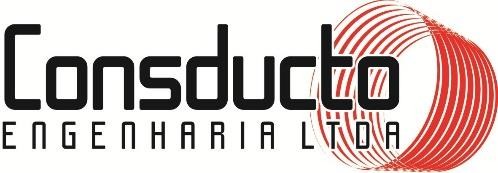 CONSDUCTO ENGENHARIALTDA CNPJ 08.728.600/0001-82RUA CALIXTO MACHADO, Nº 21 – SALA N, PIRES FAÇANHA, EUSÉBIO - CERELATÓRIO FOTOGRÁFICO 1° MEDIÇÃORETROFIT DAS FACHADAS, RECUPERAÇÃO ESTRUTURAL, IMPERMEABILIZAÇÃO E OUTROS SERVIÇOS GERAIS NO PRÉDIO DOM HELDER CÂMARACONTRATO Nº 12/2023FORTALEZA/CERELATÓRIO FOTOGRÁFICO DE VISTÓRIA DE JANELASRELATÓRIO FOTOGRÁFICO DE VISTÓRIA DE JANELASMONTAGEM DO TAPUME DA OFICINA DO ACM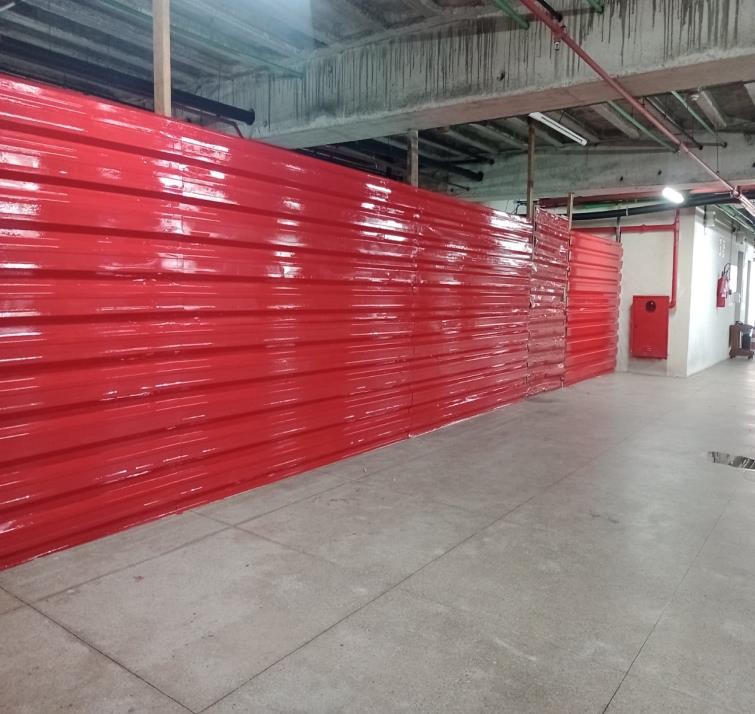 MONTAGEM DO TAPUME AO LADO DA RAMPA DE ACESSIBILIDADE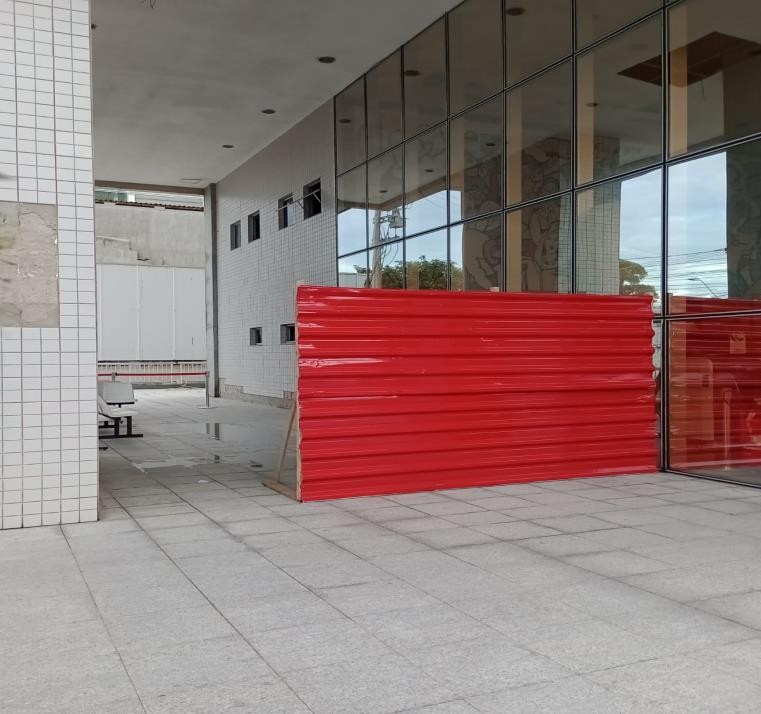 MONTAGEM DO DRYWALL DO CANTEIRO DE OBRAS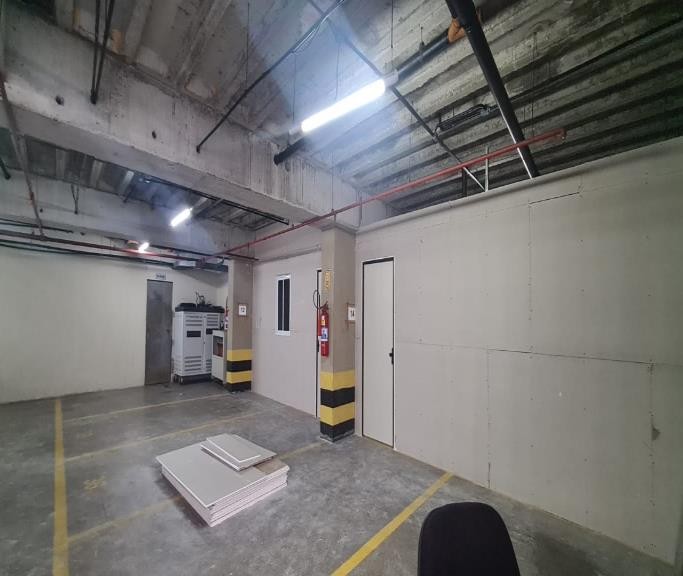 INSTALAÇÃO DO CANTEIRO DE OBRAS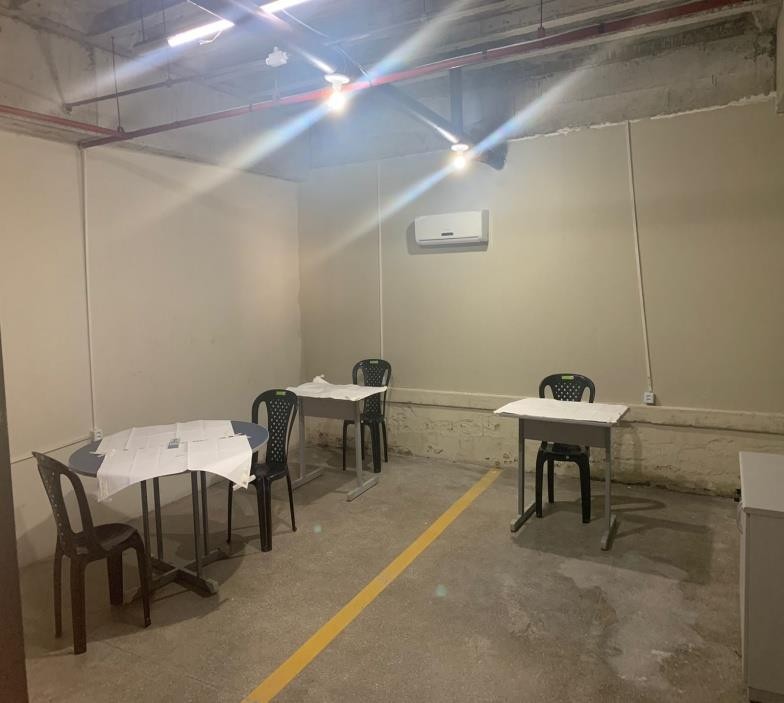 RELATÓRIO FOTOGRÁFICO DE VISTÓRIA DE JANELASRELATÓRIO FOTOGRÁFICO DE VISTÓRIA DE JANELASREMOÇÃO DO REVESTIMENTO DA FACHADA SUL E LESTE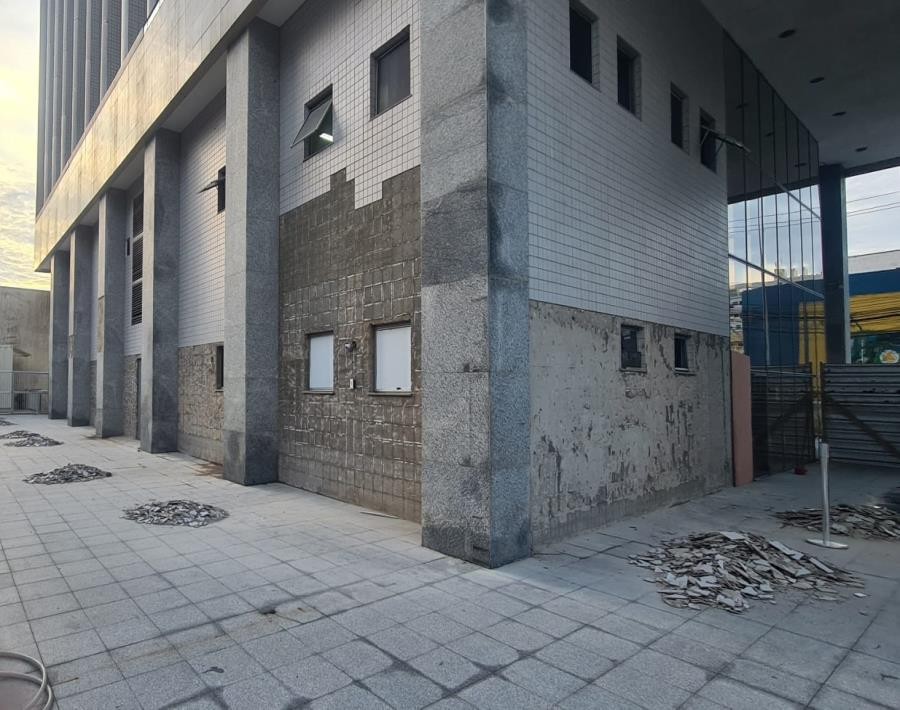 REMOÇÃO DO REVESTIMENTO DA FACHADA SUL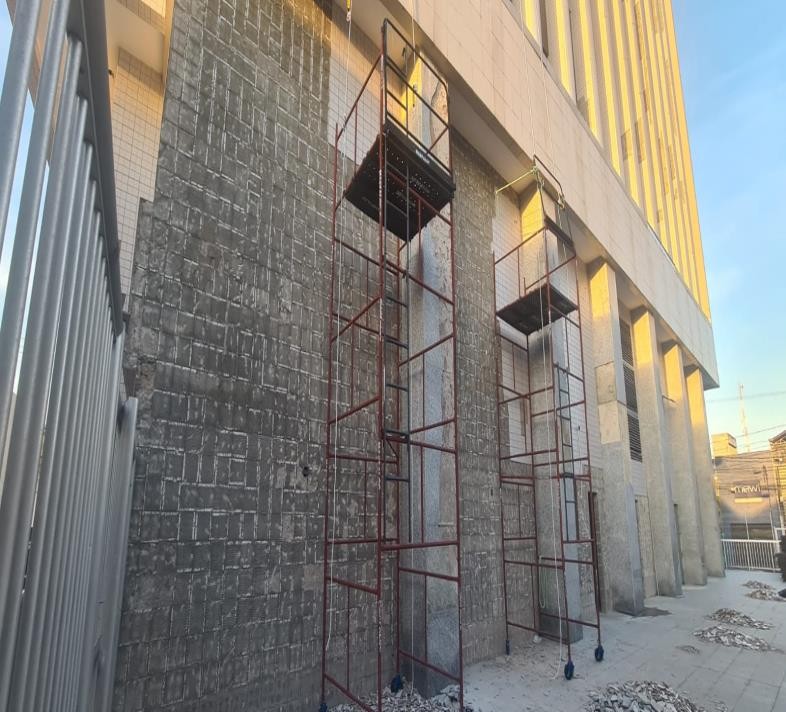 REMOÇÃO DO REVESTIMENTO DA FACHADA SUL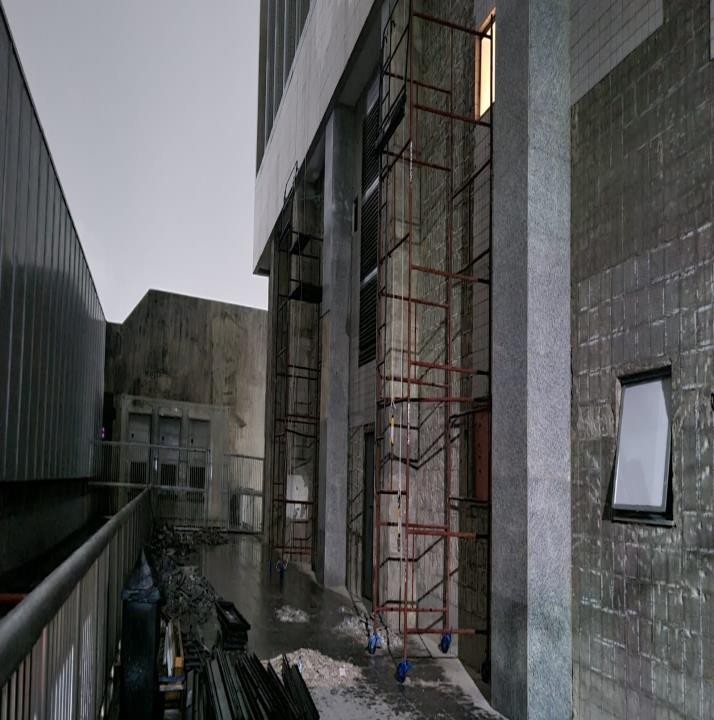 REMOÇÃO DO REVESTIMENTO DA FACHADA SUL E LESTERELATÓRIO FOTOGRÁFICO DE VISTÓRIA DE JANELASRELATÓRIO FOTOGRÁFICO DE VISTÓRIA DE JANELASMONTAGEM DE ANDAIME FACHADEIRO DA FACHADA SUL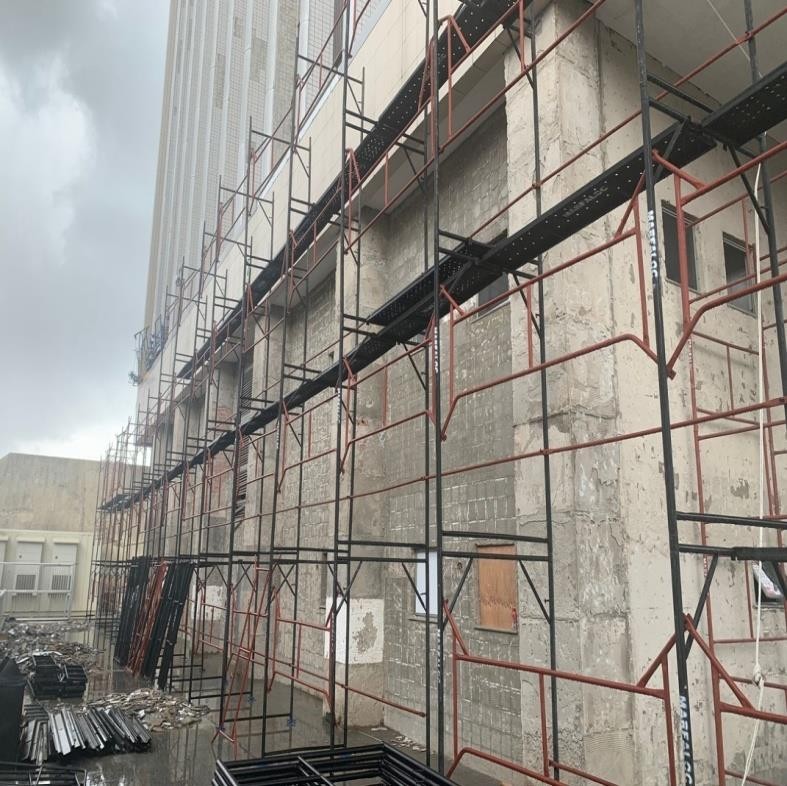 MONTAGEM DE ANDAIME FACHADEIRO DA FACHADA SUL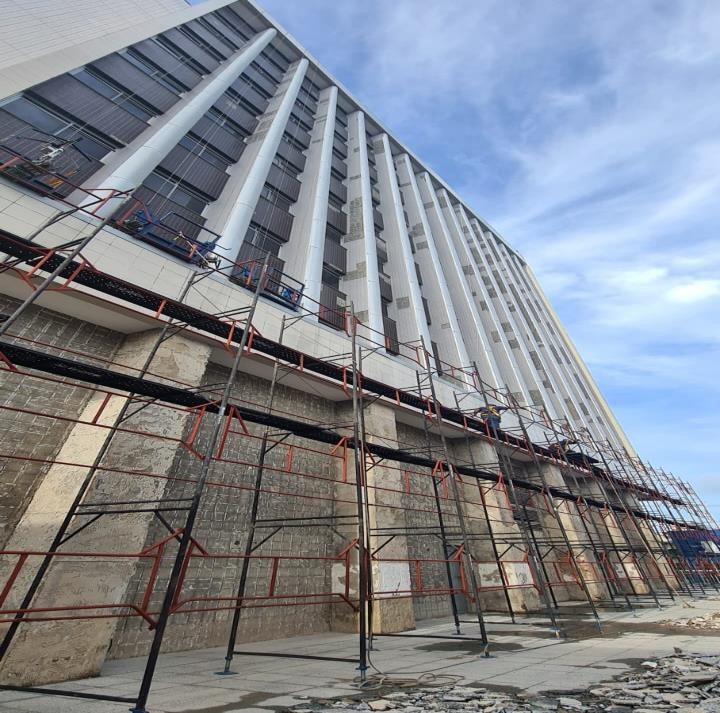 PROTEÇÃO DOS CORRIMAOS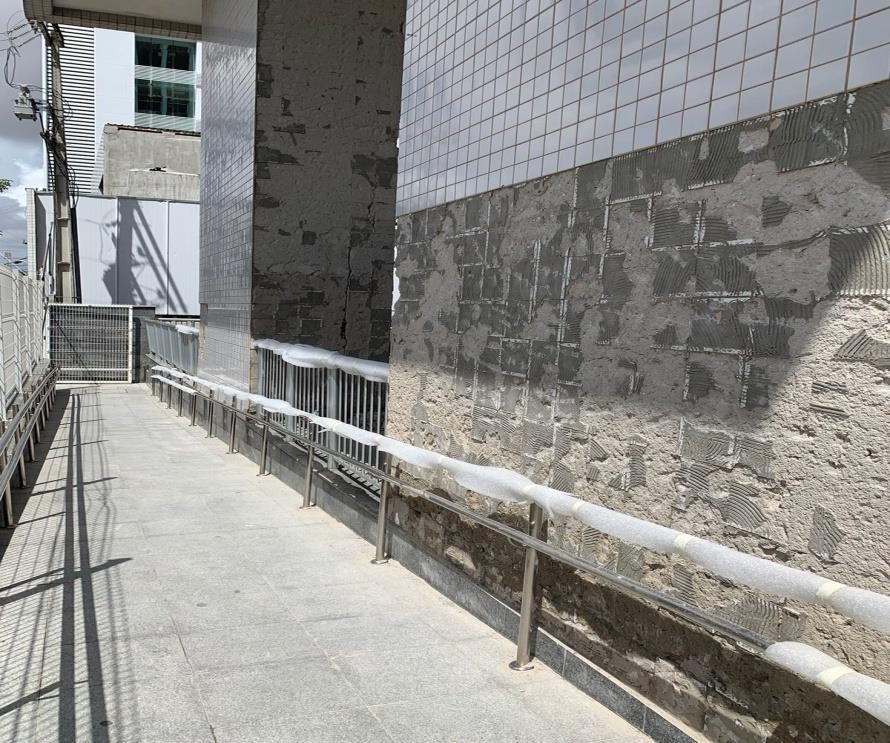 REMOÇÃO DO REVESTIMENTO DA FACHADA LESTE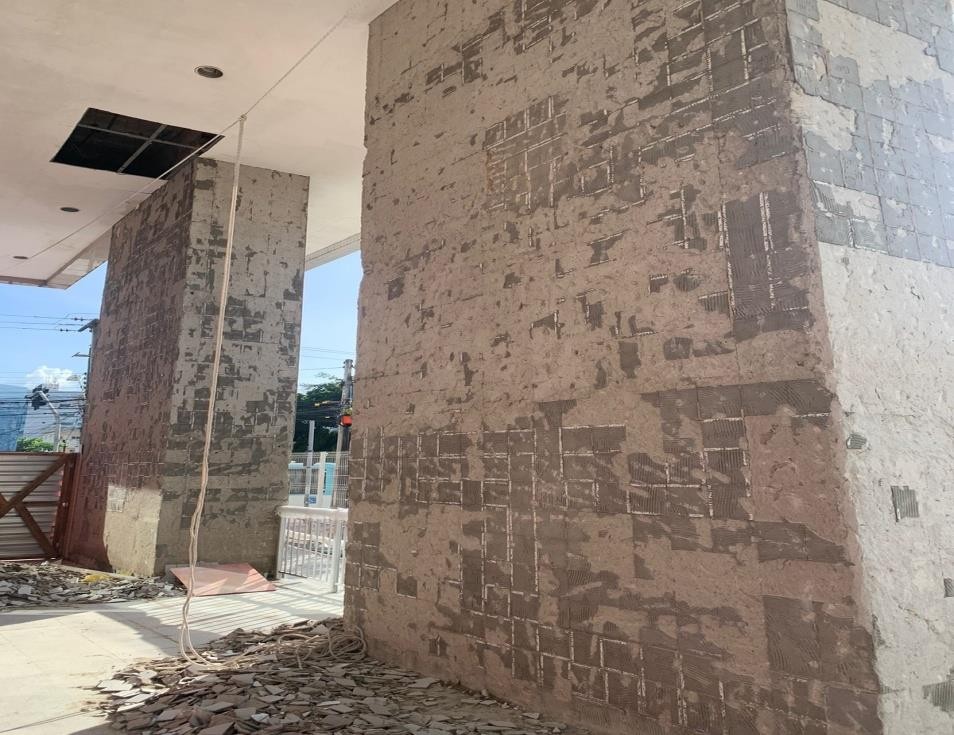 RELATÓRIO FOTOGRÁFICO DE VISTÓRIA DE JANELASRELATÓRIO FOTOGRÁFICO DE VISTÓRIA DE JANELASREMOÇAO DO REVESTIMENTO DA EXTENSÃO DA CAIXA D’ ÁGUA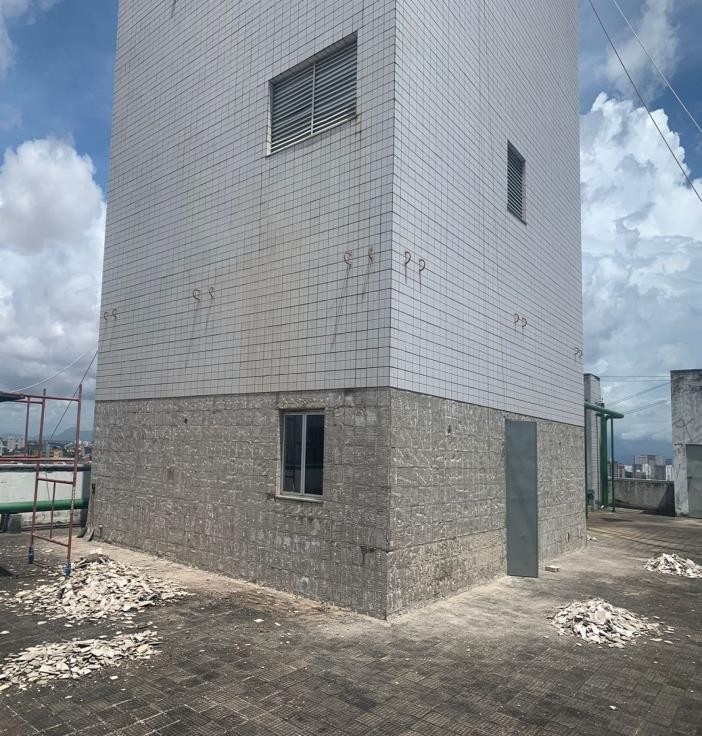 REMOÇÃO DO REVESTIMENTO EM PORCELANATO DA FACHADA SUL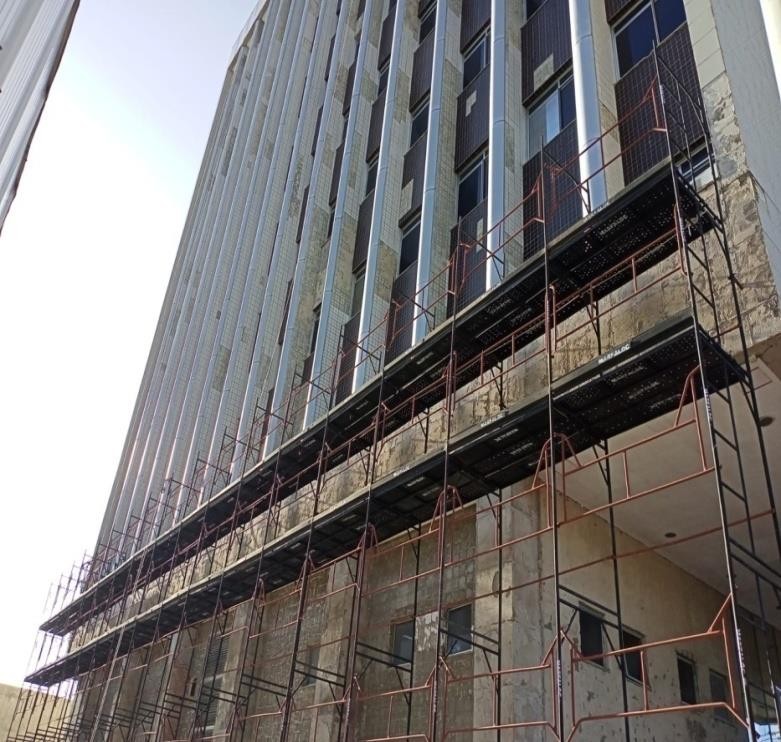 MONTAGEM DO ANDAIME FACHADEIRO NA FACHADA NORTE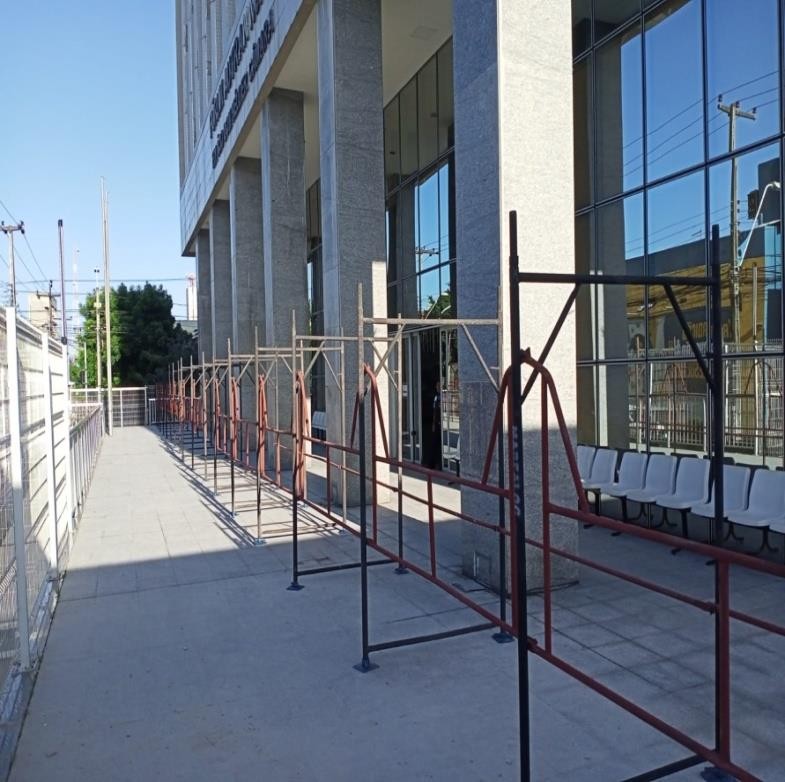 REMOÇÃO DO REVESTIMENTO DOS PILARES DA FACHADA NORTE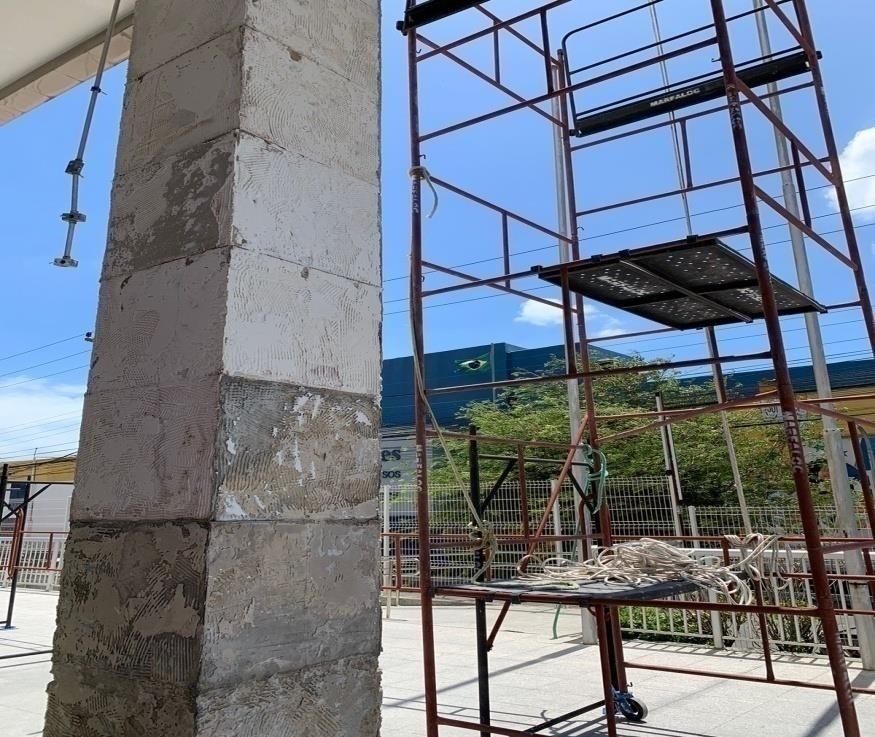 RELATÓRIO FOTOGRÁFICO DE VISTÓRIA DE JANELASRELATÓRIO FOTOGRÁFICO DE VISTÓRIA DE JANELASEXECUÇÃO DO TAPUME METÁLICO DA FACHADA LESTE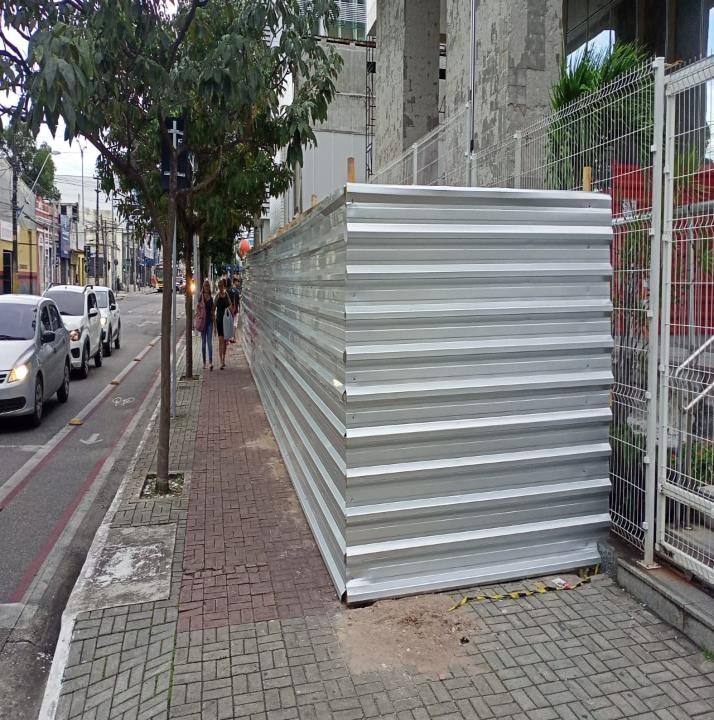 REMOÇÃO DE ACM E REVESTIMENTO EM PORCELANATO DA FACHADA SUL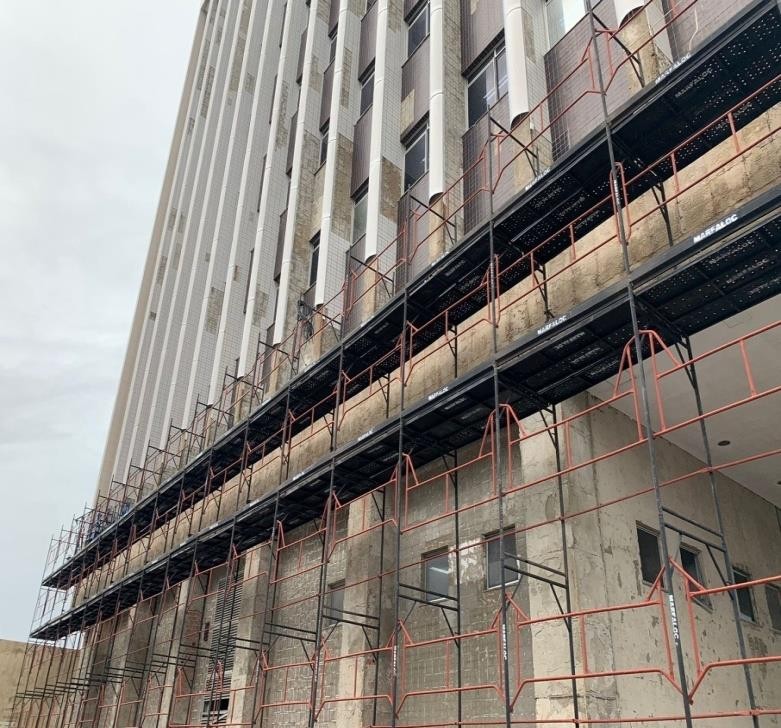 REMOÇÃO DO REVESTIMENTO DOS PILARES DA FACHADA NORTE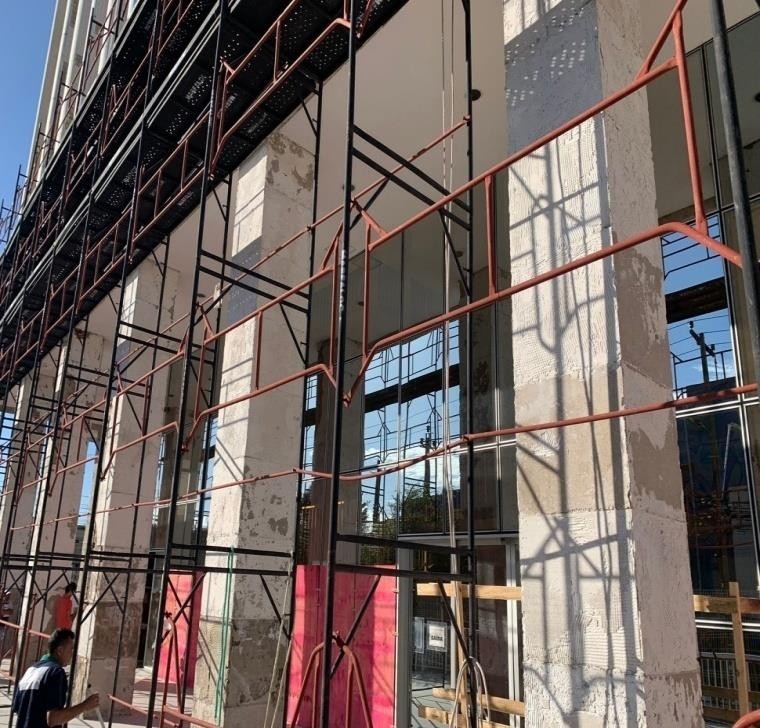 EXECUÇÃO DO TAPUME METÁLICO DA FACHADA NORTE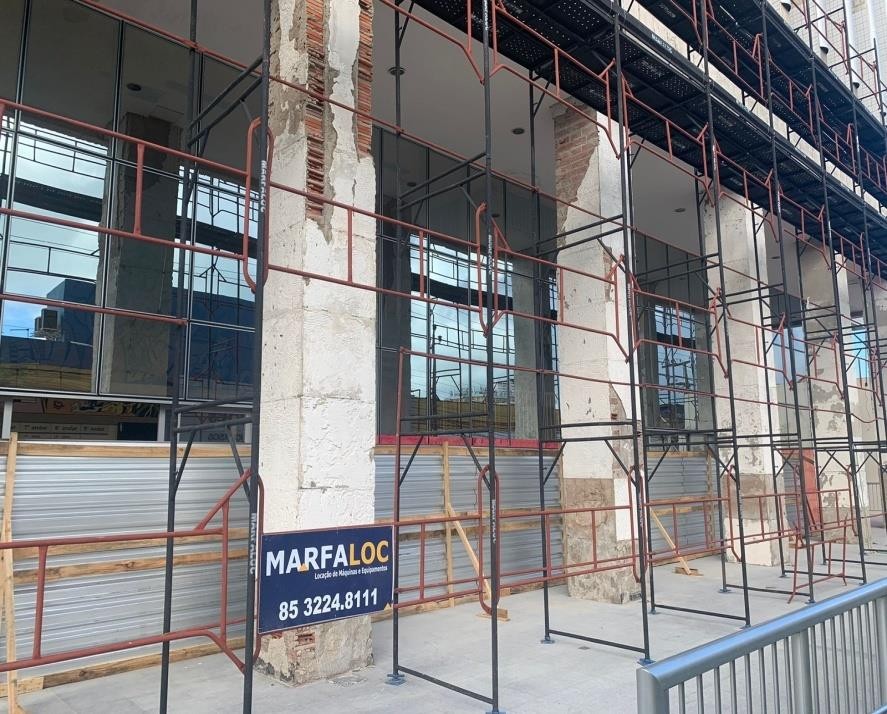 RELATÓRIO FOTOGRÁFICO DE VISTÓRIA DE JANELASRELATÓRIO FOTOGRÁFICO DE VISTÓRIA DE JANELAS‘INSTALAÇÃO DA PLACA GERAL DA OBRA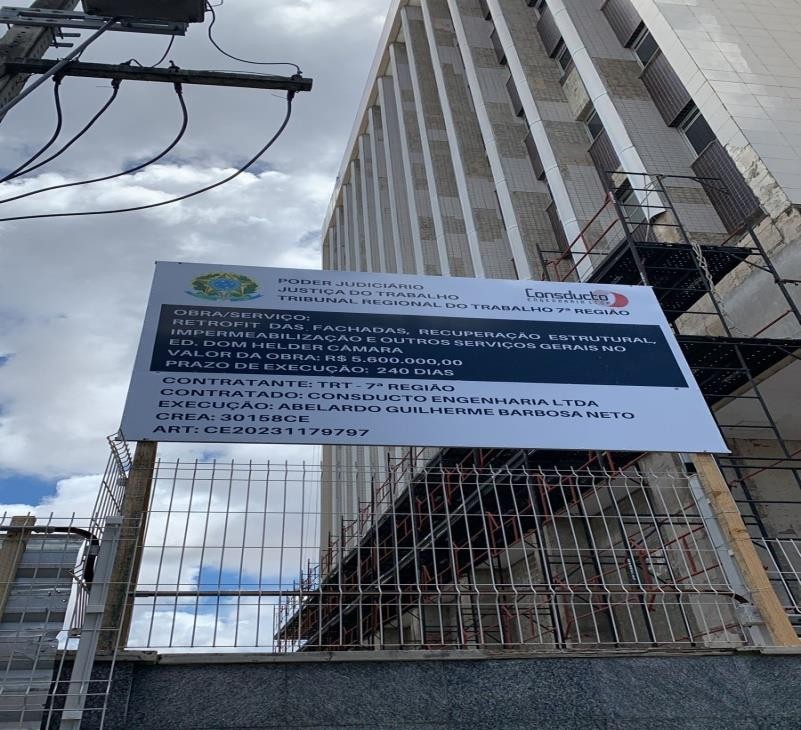 